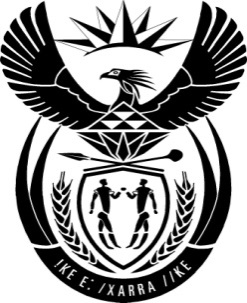 THE PRESIDENCY:  REPUBLIC OF SOUTH AFRICAPrivate Bag X1000, Pretoria, 0001NATIONAL ASSEMBLYQUESTIONS FOR WRITTEN REPLYQUESTION NO:	Question No: 449Date Published:	February 2016	Mr M G P Lekota (Cope) to ask the President of the Republic:(1)	Whether, in view of the great necessity to have policy certainty in these dire economic times, he had canvassed various organisations (details furnished) to obtain their total and unreserved support for the (a) eight points he and the business leaders with whom he had been meeting in February 2016 had agreed to, (b) National Development Plan and (c) rapid elimination of convoluted bureaucracy impeding the functioning and expansion of small businesses; if not, why not; if so, what are the details of the agreements with each of the various organisations;(2)	whether he will make a statement on his commitment to creating a business-friendly climate to prove that South Africa was indeed open for business?										NW503EREPLYThe National Development Plan is supported by the vast majority of South Africans and many important stakeholders in our society. Government, working together with other societal sectors, is implementing the NDP through the Medium Term Strategic Framework. The meeting with the captains of industry in February 2016 reached a decision that the eight points you have alluded to in the question will be processed by a joint government-business task lead led by the Minister of Finance and the Chairperson of the board of Telkom, Mr Jabu Mabuza.I have said on many occasions that South Africa is open for business. This is the same message the South African delegation took to the World Economic Forum in Davos in January this year. Recently the Minister of Finance led a South African delegation of government, business and labour leaders on an international tour meeting with investors to communicate the message that South Africa is open for business and investment. I have also established an Inter- Ministerial Committee which I chair to look at ways in which investment can be attracted to our country and to remove obstacles to investments. 